НАРУЧИЛАЦКЛИНИЧКИ  ЦЕНТАР ВОЈВОДИНЕул. Хајдук Вељкова бр. 1, Нови Сад(www.kcv.rs)ОБАВЕШТЕЊЕ О ЗАКЉУЧЕНОМ УГОВОРУ У ПОСТУПКУ ЈАВНЕ НАБАВКЕ БРОЈ 264-18-П, партија 2Врста наручиоца: ЗДРАВСТВОВрста предмета: Опис предмета набавке, назив и ознака из општег речника набавке: Подлоге за ВАСТ/АLERT апарат33140000 – медицински потрошни материјалУговорена вредност: без ПДВ-а 2.232.000,00 динара, односно 2.678.400,00 динара са ПДВ-ом.Критеријум за доделу уговора: најнижа понуђена ценаБрој примљених понуда: 1Понуђена цена: Највиша: 2.232.000,00 динараНајнижа: 2.232.000,00 динараПонуђена цена код прихваљивих понуда:Највиша: 2.232.000,00 динараНајнижа: 2.232.000,00 динараДатум доношења одлуке о додели уговора: 02.11.2018. годинеДатум закључења уговора: 09.10.2018. годинеОсновни подаци о добављачу:„Yunycom“ д.о.о., Булевар ослобођења бр. 185, БеоградПериод важења уговора: до дана у којем добављач у целости испоручи наручиоцу добра, односно најдуже годину дана.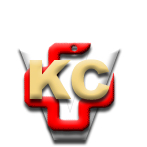 КЛИНИЧКИ ЦЕНТАР ВОЈВОДИНЕАутономна покрајина Војводина, Република СрбијаХајдук Вељкова 1, 21000 Нови Сад,т: +381 21/484 3 484 e-адреса: uprava@kcv.rswww.kcv.rs